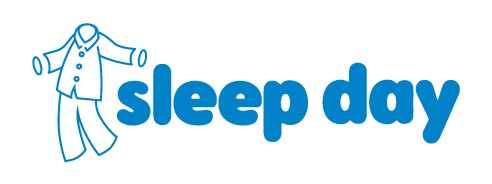 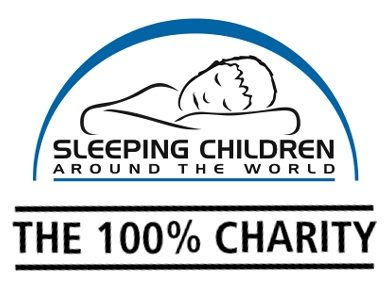 SAVE THE DATE: Sleep Day is ____
Get your colleagues to wear their pyjamas for $5 and
give children living in poverty a better night’s sleep!Dear                 ,On _____, our workplace can have fun and strengthen our corporate community by participating in “Sleep Day”. For this event, the employees can wear pyjamas to work for a $5 donation for Sleeping Children Around the World.  Sleeping Children Around the World is a 100% charitable organization based in Canada (no monies donated go to cover overhead costs) that provides bedkits to children in developing countries.  Each bedkit includes a sleeping mat or mattress, bedding, a mosquito net to combat the threat of malaria, clothes and school supplies.  Check out www.scaw.org for more details.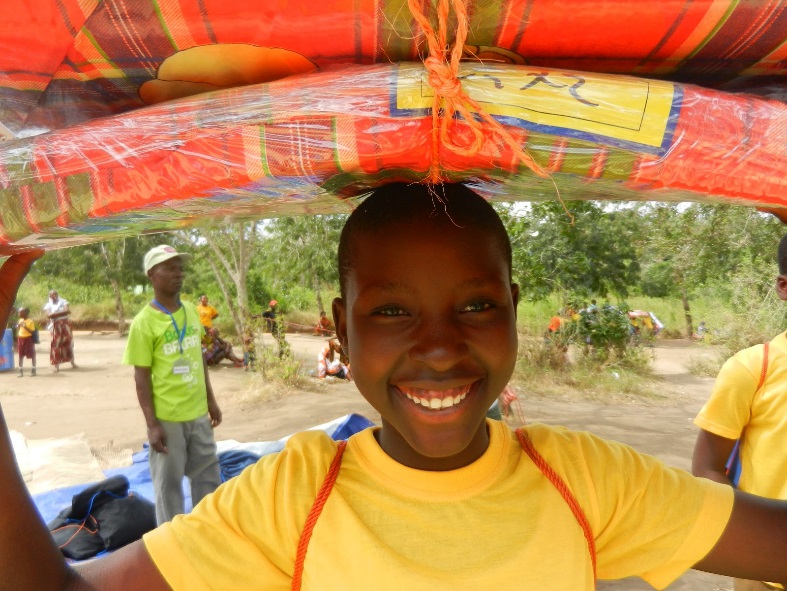 We would love to have your support! With your help we can transform the lives of children in developing countries through a good night’s sleep.Sincerely, 
Sleeping Children Around the World 
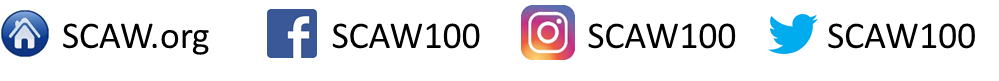 